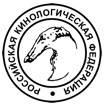 РОССИЙСКАЯ КИНОЛОГИЧЕСКАЯ ФЕДЕРАЦИЯРОССИЙСКАЯ ФЕДЕРАЦИЯ ЛЮБИТЕЛЬСКОГО СОБАКОВОДСТВАМосковское областное объединение 
любителей животных 
 "АМИГО"НКП «СИБА»КАТАЛОГМОНОПОРОДНАЯ ВЫСТАВКА 

СИБА

РАНГ - КЧККАНДИДАТ В ЧЕМПИОНЫ НАЦИОНАЛЬНОГО КЛУБА ПОРОДЫТРЦ Чайна -Таун, пересечение МКАД и Варшавского шоссе, 
32 км (внешняя сторона)14 апреля 2019МОСКОВСКОЕ ОБЛАСТНОЕ ОБЪЕДИНЕНИЕ 
ЛЮБИТЕЛЕЙ ЖИВОТНЫХ 
«АМИГО»
ПОЗДРАВЛЯЕТ УЧАСТНИКОВ И ГОСТЕЙ ВЫСТАВКИ!ЖЕЛАЕМ УСПЕХОВ И ХОРОШЕГО НАСТРОЕНИЯ!Эксперты выставки -  Крюкова Елена (Россия, Москва)Председатель оргкомитета - Алтунина Елена 

Список членов оргкомитета - Даниленко В.Н., Морозова Е., Сушкина Н. 

Стажеры выставки - Денисова О., Денисова А., Савинкова Л., Певунова О.  	СПИСОК ПОРОД — 14.04.19 «МОНОПОРОДНАЯ ВЫСТАВКА СИБА»	5 группа FCIFCI 257 - СИБА (Япония)  / SHIBA (Japan) Судья: Крюкова Елена / Kryukova Elena (количество собак 12, номера 1 - 12)Кобели / MalesКласс Щенков / Puppy classКласс Юниоров / Junior classКласс Открытый / Open classКласс Чемпионов / Champion classСуки / FemalesКласс Беби / Baby classКласс Щенков / Puppy classКласс Юниоров / Junior classКласс Промежуточный / Intermediate classКод FCIПородаBreedКол-воAmountНомераNumbers5 группа FCI5 группа FCI5 группа FCI5 группа FCI257СИБА / SHIBA121 - 121НОРД ХАРТ САТО, метрика, Клеймо: XEE 2019, Дата рожд.: 13.10.18, Окрас: рыжий, MEISHUU NO MASATORA GO SERYUU HASHIMOTOSOU × ЮКАСИ РУМИКО, Зав.: РОДИОНОВА Н.В., Вл.: ДМИТРУК Н., Россия, г. МоскваОценка и титулы:о/п, CW, ЛЩ2AKAI HANA LOKI, RKF 5384708, Клеймо: AXF 400, Микрочип: 643090000308616, Дата рожд.: 07.07.18, Окрас: red, FUKUSHOMARU GO SAPPORO KAGASOU × SHUNSHUU GOUHIME GO FUKAYA SHUNSHUUSOU, Зав.: TOLMACHEVA A. G., Вл.: KULIKOV A. A., Россия, г. МоскваОценка и титулы:Отл, 2, ЮСС3TERRA ASTREYA ZENSEY JIDAY, RKF 5147567, Клеймо: HCH 783, Дата рожд.: 24.11.17, Окрас: red, MEISHUU NO MASATORA GO SERYUU HASHIMOTOSOU × TERRA ASTREYA BENIHANAKOMACHI, Зав.: GERASIMOVA E. E., Вл.: PERMINOVA M. N., Россия, г. СыктывкарОценка и титулы:Отл, CW, ЮКЧК, ЛЮ4ЮТУШ ЯСАМАН ЮМЭДЗИ, метрика, Клеймо: XAS 166, Дата рожд.: 07.05.18, Окрас: рыжий, JUTUSH JASAMAN ONDZO × JUTUSH JASAMAN SORARIKO, Зав.: НОВИКОВА Е. В., Вл.: ВАСИЛЬЕВА Р. И., Россия, г. МоскваОценка и титулы:Отл, 3, ЮСС5AKATSUKI RAIMEI RYU, RKF 5004681, Клеймо: AKD 249, Дата рожд.: 17.05.17, Окрас: red, RAIJINOU GO SANUKI MIZUMOTOSOU × AKATSUKI KOUYUMEHIME, Зав.: KOVALEV G., Вл.: OKRUSHKO I.Оценка и титулы:Отл, CW, СС, ЛК-26AIKEN SAGARIME NIBORI, RKF 4402811, Клеймо: DRB 2595, Микрочип: 643094100390259, Дата рожд.: 21.05.15, Окрас: red, ASAHITAKA GO SANUKI MIZUMOTOSOU × AIKEN SAGARIME DAYAMONDA, Зав.: LEVCHUK S., Вл.: STYNKO A. V., Россия, г. МоскваОценка и титулы:Отл, CW, СС, ЛК, КЧК, ЛПП7YUKASI SABURO-SANZO, RKF 4066106, Клеймо: DAC 3971, Микрочип: 643093400078118, Дата рожд.: 05.10.14, Окрас: red, HANDZIMEMESITE HIROSHI × YUKASI RUMIKO, Зав.: PUSHKAREVA I. V., Вл.: YUBINA M. V., Россия, г. ЯрославльОценка и титулы:Отл, 2, СС8ЕСИМИ, метрика, Клеймо: APQ 5788, Дата рожд.: 15.12.18, Окрас: рыж., RYUUHOU GO KANAGAWA SHIRAI × ЗАЯКУ С АКУЛОВОЙ ГОРЫ, Зав.: ЗОТОВА О.С., Вл.: МАРТЫНОВА Я.Б., Россия, г. ПодольскОценка и титулы:о/п, CW, ЛБ9ЮНИВЕРСАЛ ШОУ КЕССИ, метрика, Клеймо: PHB 373, Дата рожд.: 29.07.18, Окрас: рыж., СИЛЬВЕР САМУРАЙ ГРЕАТ ГИФТ × ТОМО НО КИМИ ВАЛЕРИ, Зав.: Барабошкина С. Ю., Вл.: КОКОРЕВА О. М., Россия, г. МоскваОценка и титулы:о/п, CW 10DEMISHSTAR DAIYUYUME GO, RKF 5272714, Клеймо: VVD 252, Микрочип: 643094100565787, Дата рожд.: 22.02.18, Окрас: red, DEMISHSTAR HAMARYUYU GO × KOHANA GO YOU DJENIMA, Зав.: DEMISHEVA ZH. A., Вл.: DEMISHEVA ZH. A., Россия, г. ВладивостокОценка и титулы:Отл, 2, ЮСС11FUDZISAN MICHIKO, RKF 5218051, Клеймо: RBW 3710, Микрочип: 643094100487963, Дата рожд.: 04.03.18, Окрас: red, KAGA NO ZEN GO SAPPORO KAGASOU × FUDZISAN IDZANAMI, Зав.: TARKHANOVA YU., Вл.: GUROVA A. A., Россия, г. НогинскОценка и титулы:Отл, CW, ЮКЧК12AKATSUKI SHINRAI KOKORO, RKF 5142468, Клеймо: AKD 260, Микрочип: 981098106655993, Дата рожд.: 29.09.17, Окрас: red, RAIJINOU GO SANUKI MIZUMOTOSOU × SHINKOUHIME GO KUNIYASUSOU, Зав.: KOVALEV G. V., Вл.: GUSAROV I. O., Россия, г. НогинскОценка и титулы:Отл, CW, СС, ЛС, КЧК, BOS